ΠΡΟΒΛΗΜΑΤΑ ΜΕ ΜΕΙΚΤΟ ΒΑΡΟΣ – ΚΑΘΑΡΟ ΒΑΡΟΣ – ΑΠΟΒΑΡΟΝα λύσεις τα προβλήματα, αφού μελετήσεις τον παρακάτω πίνακα:Ένα άδειο δρύινο βαρέλι ζυγίζει 25 κιλά. Αν το γεμίσουμε με 126 κιλά κρασί, πόσα κιλά θα ζυγίζει;ΛΥΣΗ  126+  25  151 κιλά Μ.Β.ΑΠΑΝΤΗΣΗΘα ζυγίζει 151 κιλά.Το καθαρό βάρος ενός αφρόλουτρου είναι 325 γραμμάρια. Αν μαζί με τη συσκευασία ζυγίζει 430 γραμμάρια, πόσα γραμμάρια είναι το απόβαρο;ΛΥΣΗ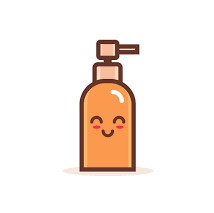 430-325 105   γραμμάρια Απόβαρο
ΑΠΑΝΤΗΣΗΤο απόβαρο είναι 105 γραμμάρια.Η θεία μου μας έφερε από την εκδρομή της στη Μάνη ένα βάζο με μέλι που ζυγίζει 1,5 κ. . Το άδειο βάζο ζυγίζει 300 γραμμάρια. Ποιο είναι το καθαρό βάρος του μελιού;                      ΛΥΣΗ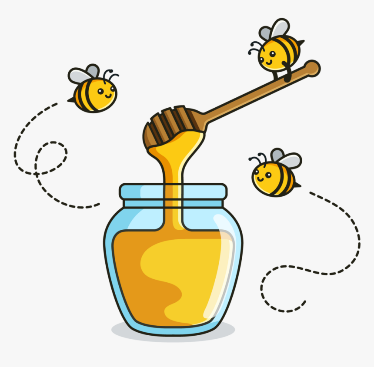 ΜΕΤΑΤΡΟΠΗ300 γραμμάρια=0,300κιλά=0,3 κιλά 1,5-0,3 1,2 κιλά Κ.Β.ΑΠΑΝΤΗΣΗΤο καθαρό βάρος του μελιού είναι 1,2 κιλά.Σε ένα φορτηγό με απόβαρο 10 τόνων, φορτώνεται άμμος με ρυθμό 16 τόνων την ώρα για 2 ώρες. Ποιο είναι το μεικτό βάρος του φορτηγού στο τέλος της φόρτωσης;ΛΥΣΗ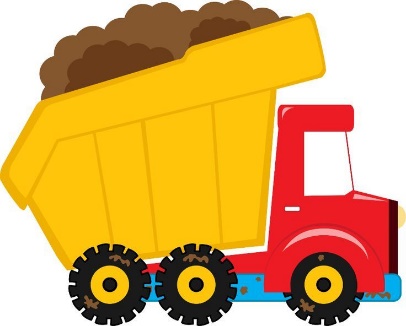 2x16=32 τόνοι άμμος (Κ.Β.)10+32=42 τόνοι (Μ.Β.)ΑΠΑΝΤΗΣΗΤο μεικτό βάρος του φορτηγού στο τέλος της φόρτωσης είναι 42 τόνοι.Μια δεξαμενή γεμάτη με πετρέλαιο ζυγίζει 1.250 κιλά. Η ίδια δεξαμενή, όταν περιέχει τη μισή ποσότητα πετρελαίου, ζυγίζει 785 κιλά. Πόσο είναι το βάρος της δεξαμενής (απόβαρο); ΛΥΣΗ*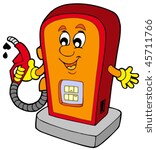 1.250 -785  465 κιλά η μισή ποσότητα πετρελαίου785-465320 κιλάτο βάρος της δεξαμενής (απόβαρο)ΑΠΑΝΤΗΣΗΤο βάρος της δεξαμενής είναι 320 κιλά.Το μεικτό βάρος ενός μεταλλικού δοχείου με λάδι είναι 18 κιλά, όσο και το απόβαρο 9 ίδιων δοχείων. Πόσα κιλά είναι το καθαρό βάρος του λαδιού;ΛΥΣΗ18:9=2 κιλά είναι το βάρος του ενός μεταλλικού δοχείου (ΑΠΟΒΑΡΟ)18-2 =16 κιλά (Κ.Β.)ΑΠΑΝΤΗΣΗΤο καθαρό βάρος του λαδιού είναι 16 κιλά.(Οι παραπάνω εργασίες αποτελούν εμπέδωση του μαθήματος των Μαθηματικών στην Εκπαιδευτική Τηλεόραση - 23/4/2020)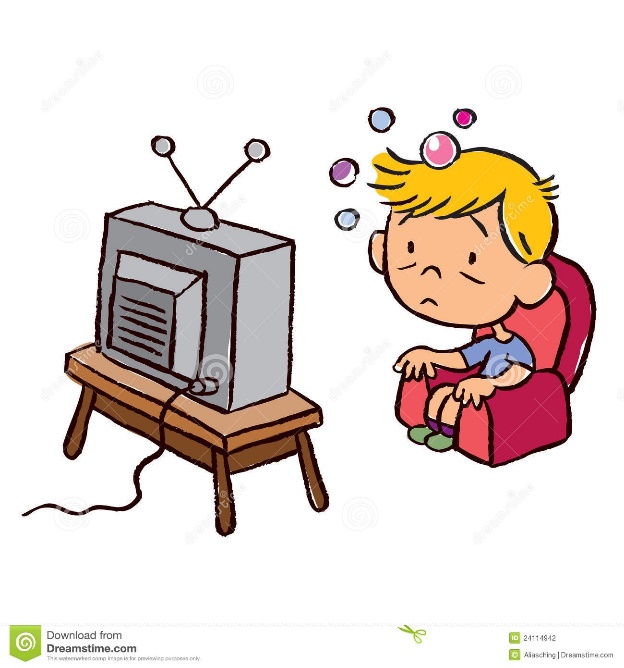 Καθαρό Βάρος (Κ.Β.)Απόβαρο (ΑΠ.)Μεικτό Βάρος (Μ.Β.)Κ.Β. = Μ.Β. – ΑΠ.ΑΠ. = Μ.Β. – Κ.Β.Μ.Β. = Κ.Β. + ΑΠ.